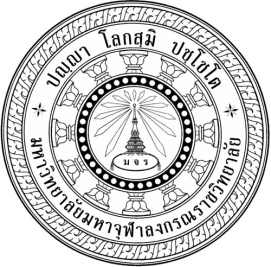 การนำแผนยุทธศาสตร์การยกระดับกระบวนการบริหารจัดการภายใน
สู่การปฏิบัติของคณะสงฆ์จังหวัดนครสวรรค์IMPLEMENTATION OF STRATEGIC PLAN FOR UPGRADING 
THE INTERNAL ADMINISTRATION PROCESS OF SANGHA 
IN NAKHONSAWAN PROVINCEพระครูนิภาภัทรกิจ (สามารถ ฐิตสทฺโธ) ดุษฎีนิพนธ์นี้เป็นส่วนหนึ่งของการศึกษาตามหลักสูตรปริญญาปรัชญาดุษฎีบัณฑิตสาขาวิชารัฐประศาสนศาสตร์บัณฑิตวิทยาลัยมหาวิทยาลัยมหาจุฬาลงกรณราชวิทยาลัยพุทธศักราช ๒๕๖๒การนำแผนยุทธศาสตร์การยกระดับกระบวนการบริหารจัดการภายใน
สู่การปฏิบัติของคณะสงฆ์จังหวัดนครสวรรค์พระครูนิภาภัทรกิจ (สามารถ ฐิตสทฺโธ) ดุษฎีนิพนธ์นี้เป็นส่วนหนึ่งของการศึกษาตามหลักสูตรปริญญาปรัชญาดุษฎีบัณฑิตสาขาวิชารัฐประศาสนศาสตร์บัณฑิตวิทยาลัยมหาวิทยาลัยมหาจุฬาลงกรณราชวิทยาลัยพุทธศักราช ๒๕๖๒(ลิขสิทธิ์เป็นของมหาวิทยาลัยมหาจุฬาลงกรณราชวิทยาลัย)Implementation of Strategic Plan for Upgrading 
The Internal Administration Process of Sangha 
in Nakhonsawan ProvincePhrakhrunipapattarakij (Samart Thitasaddho)A Dissertation Submitted in Partial Fulfillment of
the Requirements for the Degree of
Doctor of Philosophy
(Public Administration)ชื่อดุษฎีนิพนธ์	:	การนำแผนยุทธศาสตร์การยกระดับกระบวนการบริหารจัดการภายในสู่การปฏิบัติของคณะสงฆ์จังหวัดนครสวรรค์ ผู้วิจัย	:	พระครูนิภาภัทรกิจ (สามารถ ฐิตสทฺโธ)ปริญญา	:	ปรัชญาดุษฎีบัณฑิต (รัฐประศาสนศาสตร์)คณะกรรมการควบคุมดุษฎีนิพนธ์	:	พระเทพปริยัติเมธี (ฐิตพัฒน์ สิริธโร), รศ.ดร., ป.ธ.๙, น.บ., กศ.ม. (บริหารการศึกษา), พธ.ด. (พระพุทธศาสนา), พธ.ด. (รัฐประศาสนศาสตร์) 	:	รศ.ดร.สุรพล สุยะพรหม, ป.ธ.๔, พธ.บ. (มนุษยสงเคราะห์ศาสตร์),                                 M.A. (Politics), Ph.D. (Political Science), ปร.ด. (สื่อสารการเมือง)วันสำเร็จการศึกษา	:	๒๒ ธันวาคม ๒๕๖๒บทคัดย่อการวิจัยครั้งนี้ มีวัตถุประสงค์ คือ ๑. เพื่อวิเคราะห์ความสอดคล้องของกรอบความสัมพันธ์เชิงสาเหตุของการนำแผนยุทธศาสตร์การยกระดับกระบวนการบริหารจัดการภายในสู่การปฏิบัติของคณะสงฆ์จังหวัดนครสวรรค์กับข้อมูลเชิงประจักษ์ ๒. เพื่อวิเคราะห์กรอบความสัมพันธ์เชิงสาเหตุของการนำแผนยุทธศาสตร์การยกระดับกระบวนการบริหารจัดการภายในสู่การปฏิบัติของคณะสงฆ์จังหวัดนครสวรรค์ ๓. เพื่อนำเสนอผลการนำแผนยุทธศาสตร์การยกระดับกระบวนการบริหารจัดการภายในสู่การปฏิบัติของคณะสงฆ์จังหวัดนครสวรรค์ระเบียบวิธีวิจัยเป็นการวิจัยแบบผสานวิธี (Mixed Methods Research) โดยการวิจัยเชิงปริมาณ สำรวจกลุ่มตัวอย่างจากพระสงฆ์ในพื้นที่ ๑๕ อำเภอของจังหวัดนครสวรรค์ จำนวน ๔๒๐ รูป จากจำนวนพระสงฆ์ทั้งหมด ๖,๒๗๕ รูป เก็บรวบรวมข้อมูลโดยใช้แบบสอบถามซึ่งมีค่าความเชื่อมั่นทั้งฉบับเท่ากับ ๐.๙๘๕ วิเคราะห์ข้อมูลโดยใช้โปรแกรมสำเร็จรูปเพื่อการวิจัยทางสังคมศาสตร์ สถิติพรรณนาที่ใช้ ได้แก่ ค่าความถี่ ค่าร้อยละ ค่าเฉลี่ย และค่าเบี่ยงเบนมาตรฐาน ทดสอบสมมติฐานโดยการวิเคราะห์โมเดลสมการโครงสร้าง และการวิจัยเชิงคุณภาพด้วยการสัมภาษณ์เชิงลึก กับผู้ให้ข้อมูลสำคัญซึ่งเป็นผู้ทรงคุณวุฒิ จำนวน ๑๗ รูป/คน โดยใช้แบบสัมภาษณ์ที่มีโครงสร้างซึ่งมีค่าดัชนีความตรงตามเนื้อหาเท่ากับ ๑ เพื่อนำมาสังเคราะห์เป็นกรอบความสัมพันธ์เชิงสาเหตุ และประเมินผลด้านความถูกต้อง ความเหมาะสม ความเป็นไปได้ในการปฏิบัติ และการใช้ประโยชน์ด้วยของผู้เชี่ยวชาญด้านต่าง ๆ จำนวน ๘ รูป/คน ผลการประเมินอยู่ในเกณฑ์อยู่ในระดับมากที่สุดทุกด้าน เพื่อนำไปพัฒนากรอบความสัมพันธ์เชิงสาเหตุการนำแผนยุทธศาสตร์การยกระดับกระบวนการบริหารจัดการภายในสู่การปฏิบัติของคณะสงฆ์จังหวัดนครสวรรค์ และใช้เทคนิคการวิเคราะห์เนื้อหาเชิงพรรณนาผลการวิจัยพบว่า๑. ความสอดคล้องของกรอบความสัมพันธ์เชิงสาเหตุของการนำแผนยุทธศาสตร์การยกระดับกระบวนการบริหารจัดการภายในสู่การปฏิบัติของคณะสงฆ์จังหวัดนครสวรรค์กับข้อมูลเชิงประจักษ์ ในส่วนของกรอบความสัมพันธ์เชิงสาเหตุมีความสอดคล้องกับข้อมูลเชิงประจักษ์ พิจารณาจากค่าสถิติไค-สแควร์ เท่ากับ ๓๒.๑๘, df เท่ากับ ๒๓, p เท่ากับ .๐๙๖, GFI เท่ากับ .๙๙, AGFI เท่ากับ .๙๕, RMR เท่ากับ .๐๐๘๖, RMSEA เท่ากับ .๐๓๑ และค่าตัวแปรทั้งหมดในกรอบความสัมพันธ์เชิงสาเหตุสามารถอธิบายความแปรปรวนได้ร้อยละ ๕๒ ซึ่งสนับสนุนว่ากรอบความสัมพันธ์เชิงสาเหตุมีความสอดคล้องกับข้อมูลเชิงประจักษ์๒. กรอบความสัมพันธ์เชิงสาเหตุของการนำแผนยุทธศาสตร์การยกระดับกระบวนการบริหารจัดการภายในสู่การปฏิบัติของคณะสงฆ์จังหวัดนครสวรรค์ ด้านการทำงานร่วมมือภาคีเครือข่ายให้เกิดสัมฤทธิ์ผล ต้องมีการวางแผนกำหนดยุทธศาสตร์ การประชุมชี้แจง การบูรณาการ
ทุกภาคส่วน และการจัดทำกิจกรรมหรือโครงการร่วมกัน ด้านการพัฒนาระบบธรรมาภิบาล ต้องมี
การวางแผนการทำงานร่วมกัน การรักษาระเบียบวินัย มีความเป็นธรรม และรับฟังความคิดเห็นผู้ที่มีส่วนร่วม ด้านการพัฒนาระบบสารสนเทศ ๔.๐ ต้องมีการจัดทำฐานข้อมูลอย่างเป็นระบบ ส่งเสริมการนำเทคโนโลยีมาใช้ในการปฏิบัติงาน นำข้อมูลมาวิเคราะห์และหาแนวทางพัฒนา จัดทำแผนงาน โครงการให้ทันต่อการเปลี่ยนแปลง ด้านการพัฒนาหลักสูตรเชิงพุทธและนวัตกรรมให้ทันสมัย ต้องมีการจัดโครงการส่งเสริมนวัตกรรมเชิงพุทธ จัดการศึกษาวิจัย การประกวด ส่งเสริมบุคลากรให้ได้รับการศึกษา นำเทคโนโลยีมาใช้ในการเผยแพร่ และทุก ๆ ด้านต้องมีการติดตามและประเมินผลการดำเนินงาน๓. การนำเสนอผลการนำแผนยุทธศาสตร์การยกระดับกระบวนการบริหารจัดการภายในสู่การปฏิบัติของคณะสงฆ์จังหวัดนครสวรรค์ ในภาพรวมของทุกด้าน มีค่าเฉลี่ยอยู่ในระดับมากที่สุด และเมื่อพิจารณาเป็นรายด้านทั้ง ๔ ด้าน คือ ด้านการร่วมมือภาคีเครือข่ายให้เกิดสัมฤทธิ์ผล ด้านการพัฒนาระบบธรรมาภิบาล ด้านการพัฒนาระบบสารสนเทศ ๔.๐ ด้านการพัฒนาหลักสูตรเชิงพุทธและนวัตกรรมวิชาการให้ทันสมัย มีค่าเฉลี่ยอยู่ในระดับมากที่สุดทุกด้าน และมีข้อเสนอแนะเพิ่มในการขับเคลื่อนแผนยุทธศาสตร์ด้วยหลักอารยวัฒิ ๕ ซึ่งเป็นหลักธรรมที่นำไปสู่ความเจริญอย่างประเสริฐ และใช้หลักสาราณียธรรม ๖ ซึ่งเป็นหลักธรรมในการพัฒนาบริหารจัดการองค์กรไปขับเคลื่อนแผนงาน โครงการต่าง ๆ ตามแผนยุทธศาสตร์ในแต่ละด้าน Dissertation Title	:	Implementation of Strategic Plan for Upgrading The Internal  		 	Administration Process of Sangha in Nakhonsawan ProvinceResearcher	:	Phrakhrunipapattakij (Samart Thitasaddho) Degree	:	Doctor of Philosophy (Public Administration)Dissertation Supervisory Committee	:	Phratheppariyatimethi (Thitabaḍh Siridharo), Assoc. Prof. Dr.,   	Pali IX, LL.B., M.A. (Educational Administration), 
 	Ph.D. (Buddhist), Ph.D. (Public Administration)	:	Assoc.Prof. Dr.Surapon Suyaprom, Pali IV, B.A. (Sociology), 
  M.A. (Politics), Ph.D. (Political Science), Ph.D. (Political     Communication) Date of Graduation	:	December 22, 2019AbstractObjectives of this research were: 1. To analyze the consistency of the causal relationship framework of Implementation of Strategic Plan for Upgrading the Internal Administration Process of Sangha in Nakhonsawan Province with empirical data. 2. To analyze the causal relationship framework of Implementation of Strategic Plan for Upgrading the Internal Administration Process of Sangha in Nakhonsawan Province. 3. To present the results of Implementation of Strategic Plan for Upgrading the Internal Administration Process of Sangha in Nakhonsawan Province.		Methodology was the mixed methods: The quantitative research was used by survey method to collect data from 420 samples derived from 6,275 monks in the area of ​​15 districts of Nakhonsawan Province, with questionnaires which had the whole confidence value equal to 0.985. Data were analyzed by using the ready-made program for Social science research.  Descriptive statistics was included frequency, percentage, mean and standard deviation. Testing the hypothesis by analyzing the structural equation model. And qualitative research, Data were collected  from 17 key informants with structured in-depth interview script that had validity value equal to 1. The data were synthesized for causal relationship framework and evaluated for accuracy, appropriateness and practicality by 8 experts. The results were at highest levels of all aspects. Then the results were analyzed to form a causal relationship framework of Implementation of Strategic Plan for Upgrading the Internal Administration Process of Sangha in Nakhonsawan Province. Data were also analyzed by content descriptive interpretation.Findings were as follows:1. Consistency of the causal relationship framework of Implementation of Strategic Plan for Upgrading the Internal Administration Process of Sangha in Nakhonsawan Province and empirical data In the part of the causal relationship framework were consistent with empirical data, considering from the Chi-Square value was equal to 32.18, df was equal to 23, p was equal to .096, GFI was equal to .99, AGFI was equal to .95, RMR was equal to .0086, RMSEA was equal to .031. All values of variables in the causal relationship framework can explain 52 percent of variance, which supports that the causal relationship framework was consistent with empirical data.2. Causal Relationship Framework of Implementation of Strategic Plan for Upgrading the Internal Administration Process of Sangha in Nakhonsawan Province was that, the work in cooperation with the network partners to result the success, must have  clear strategic plan to set strategies and inform all parties concerned to work and carry out all activities together as a holistic body. Good governance development aspect, there must be plans for working together, abiding by rules and regulations, listening to coworkers’ opinions. Information technology 4.0 development aspect, there must be a systematic data base construction, promoting the use of technology to analyze data for new work, new project process to upkeep with the drastic changes. Modern Buddhism and innovation curriculum development, there must be Buddhist innovation promotion by research, study, contest and promote personnel to have higher education so that they will be able to disseminate Buddhism with new technology. There must be monitoring and follow-up the implementation of all activities.3. Presentation of the Implementation of Strategic Plan for Upgrading the Internal Administration Process of Sangha in Nakhonsawan Province by overall aspects were with the highest average levels. Considering each aspect in 4 areas: cooperation network partners for achievement; development of good governance; Information system 4.0 development; development of modernized Buddhism curriculum and academic innovation; all these 4 aspects were  with the highest average levels. There was additional suggestion to drive the strategic plans with the Arayavaddhi 5 which is a principle that leads to great prosperity and Saraniyadhamma 6 which is a principle for organizational management development to implement  plans and projects according to the strategic plans in each area.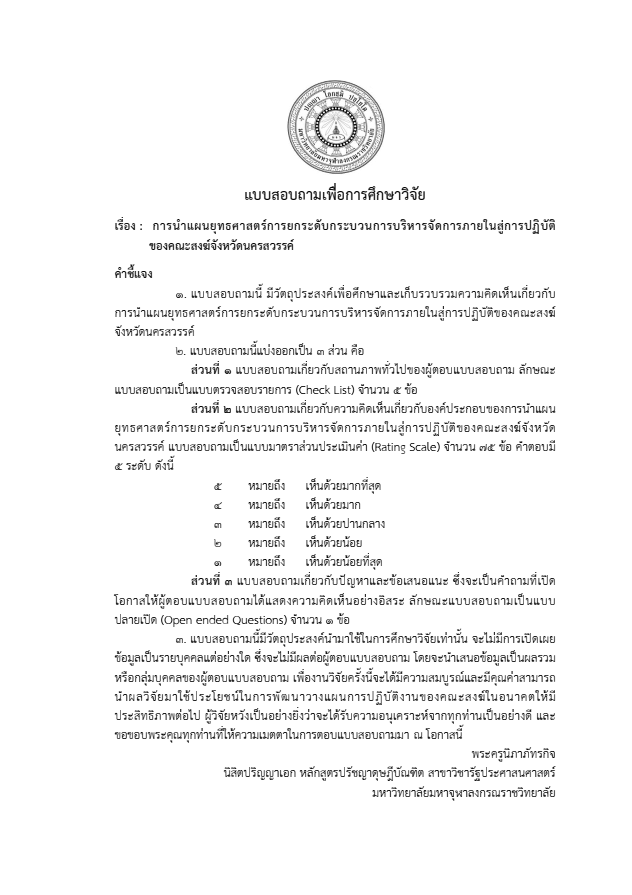 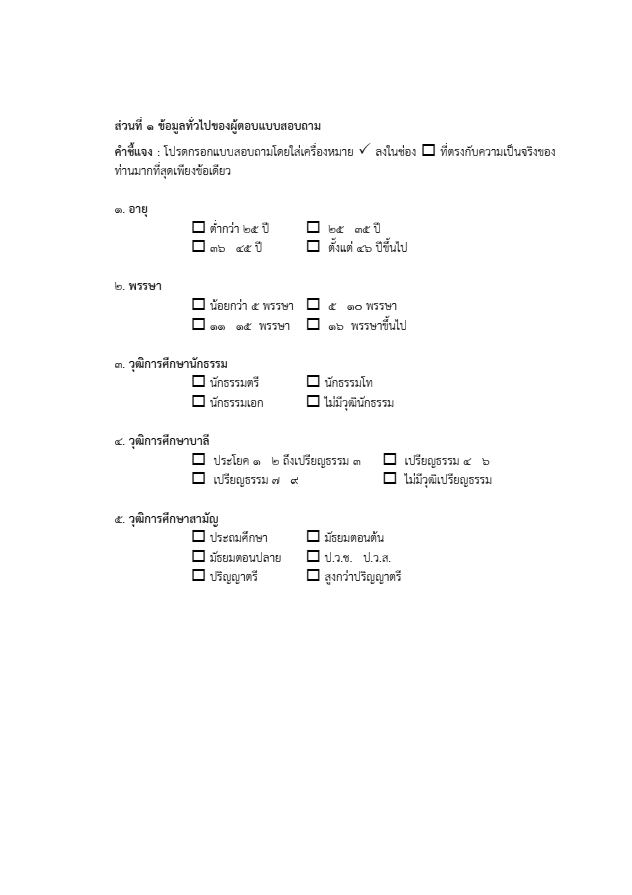 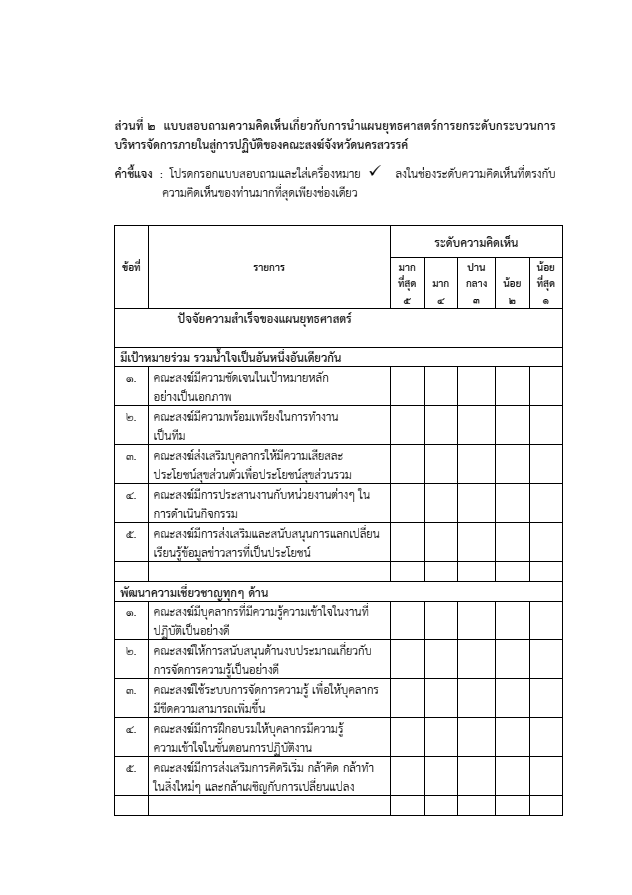 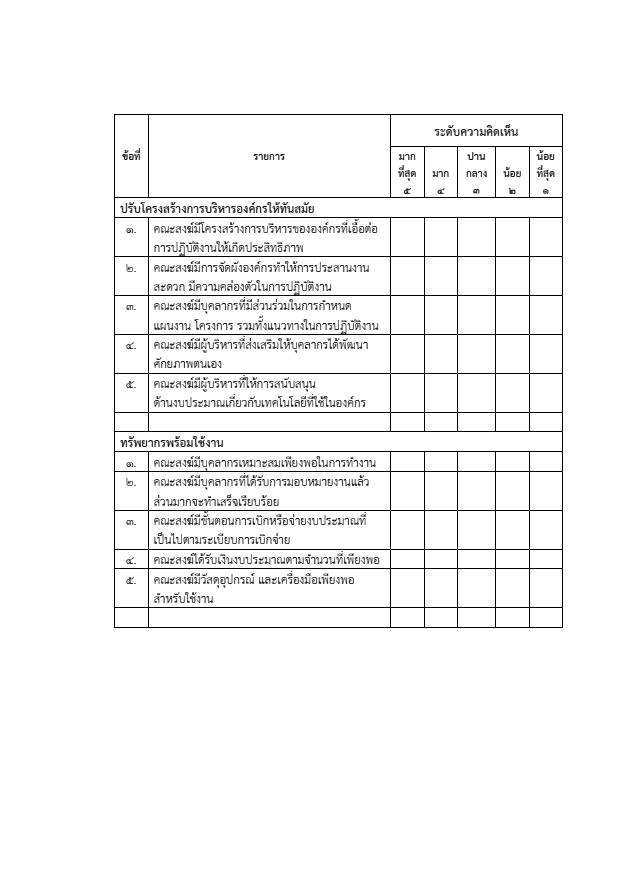 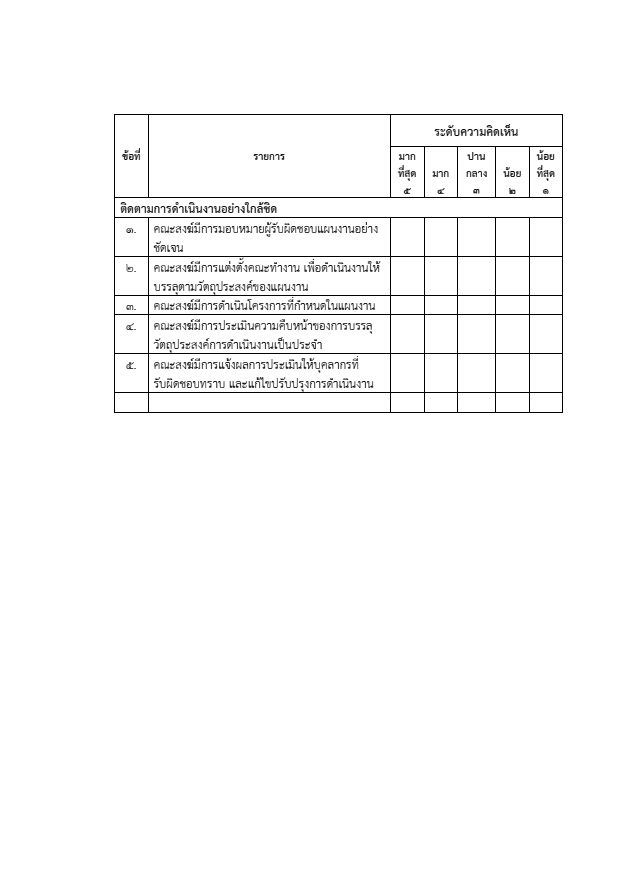 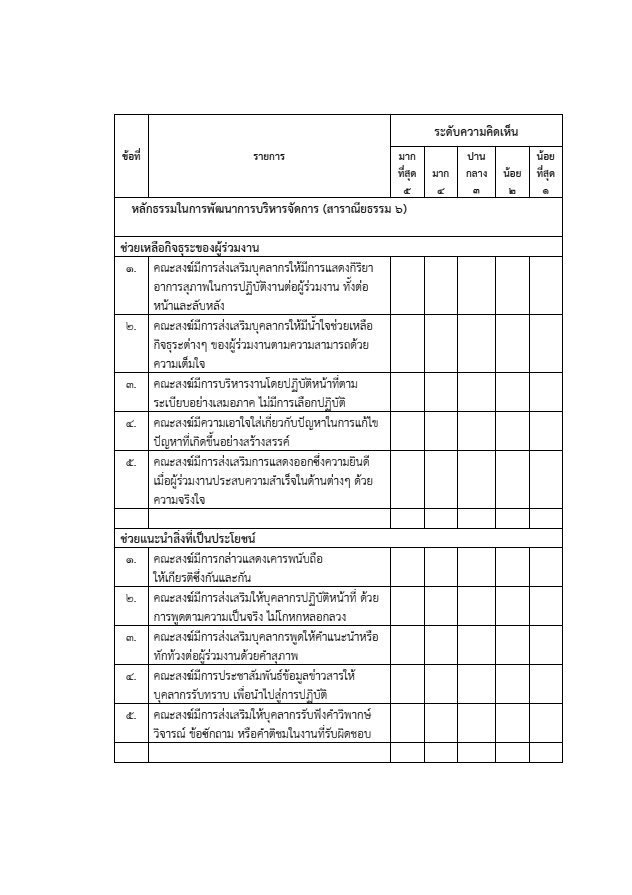 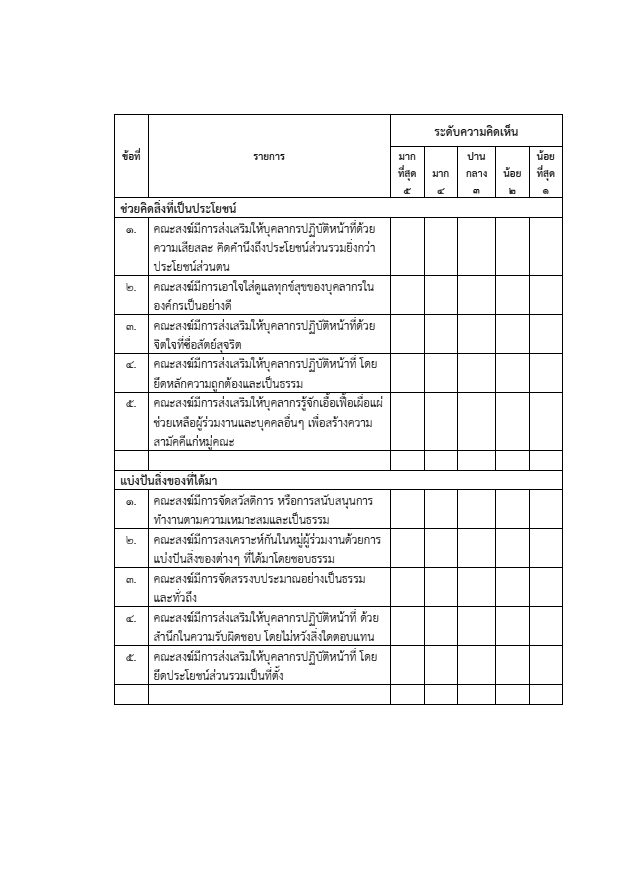 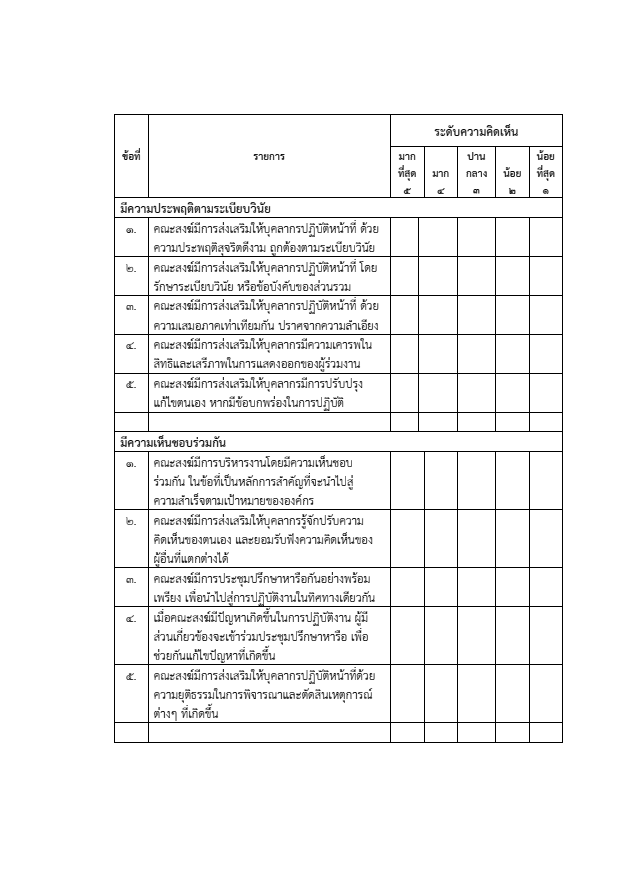 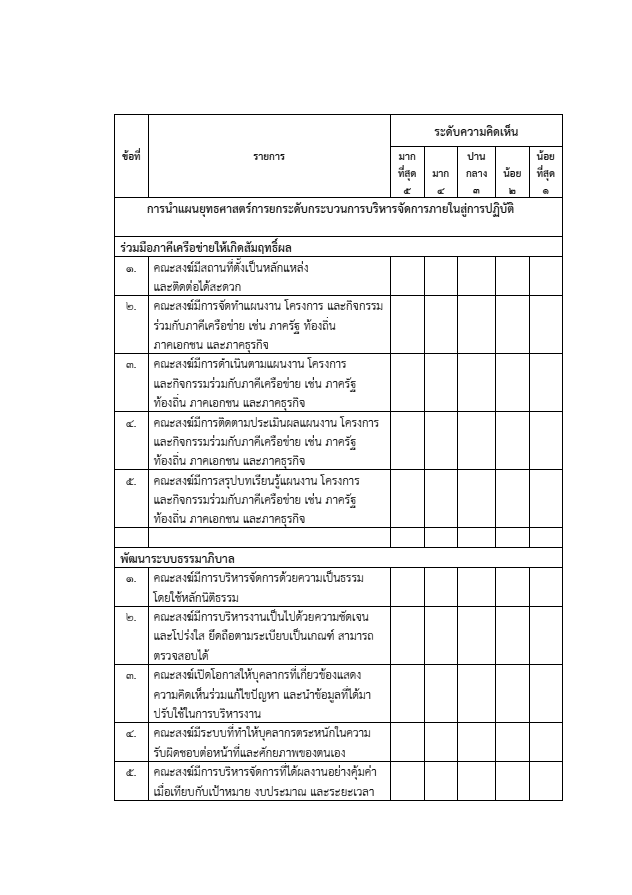 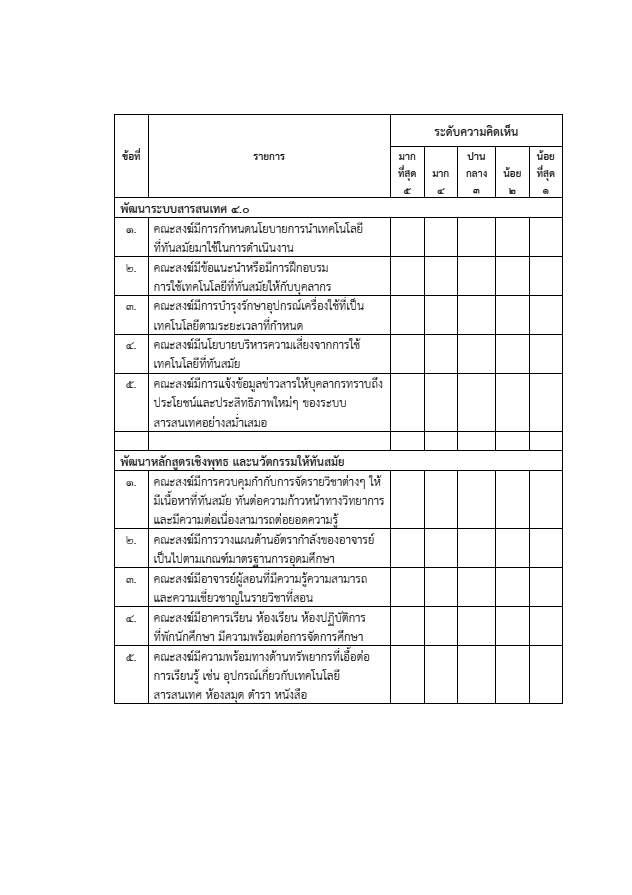 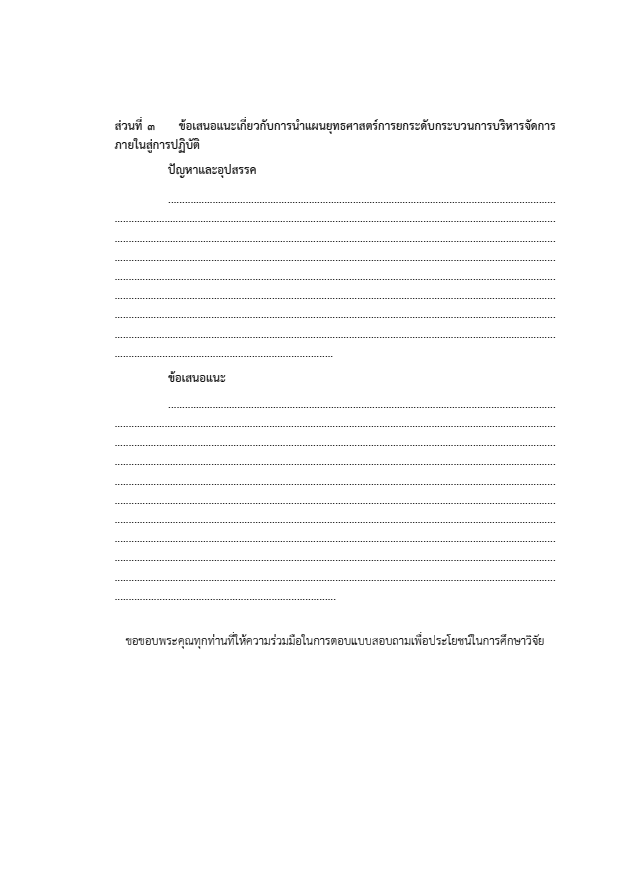 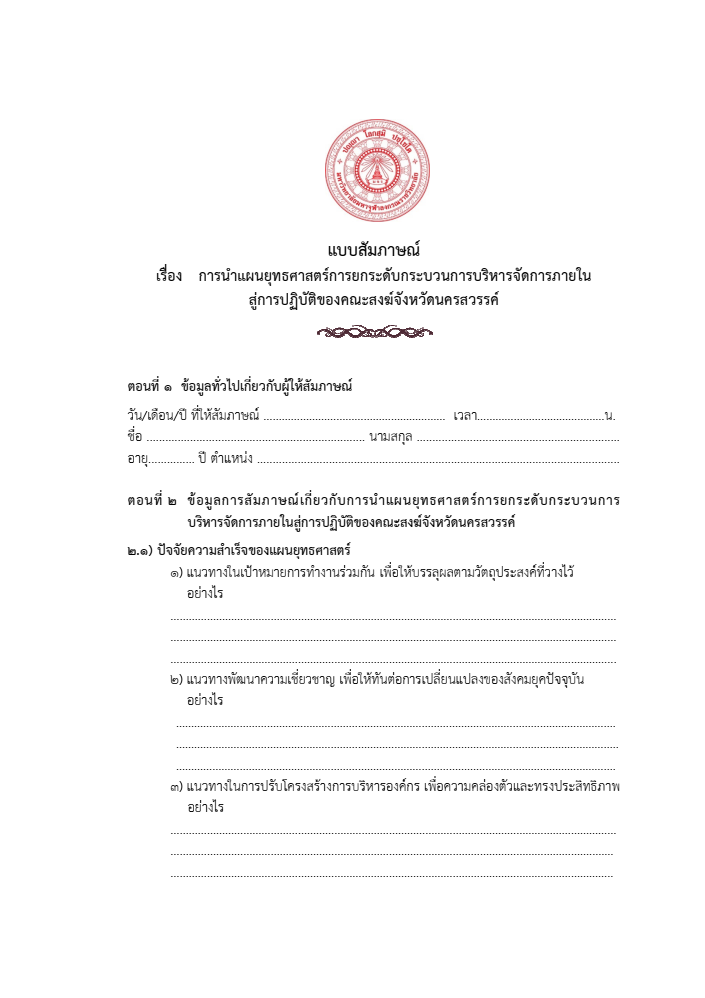 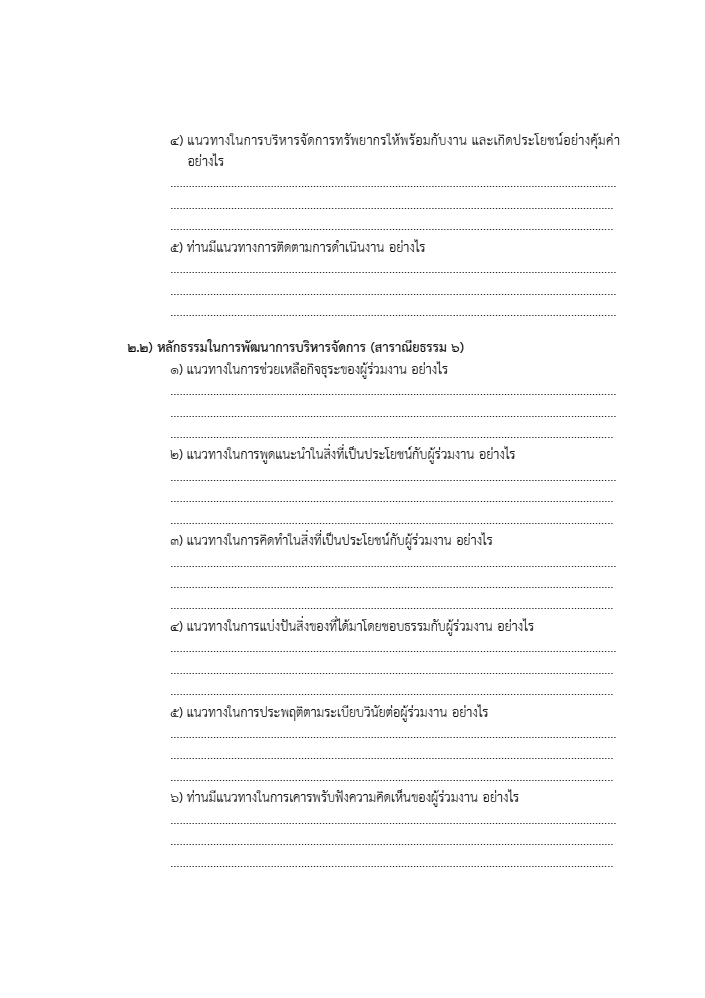 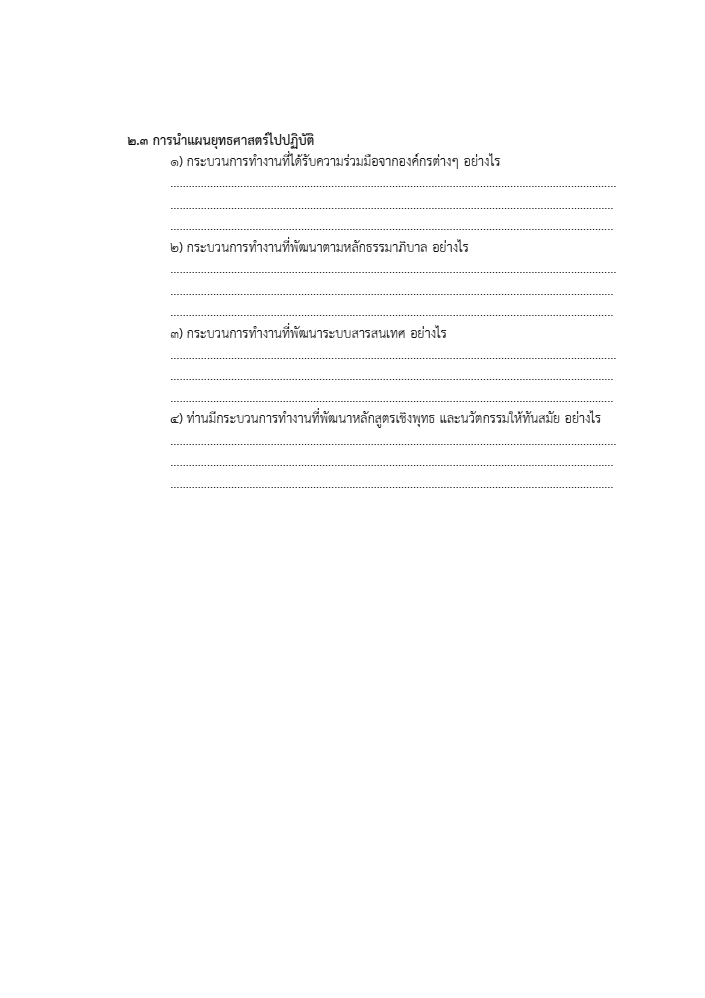 